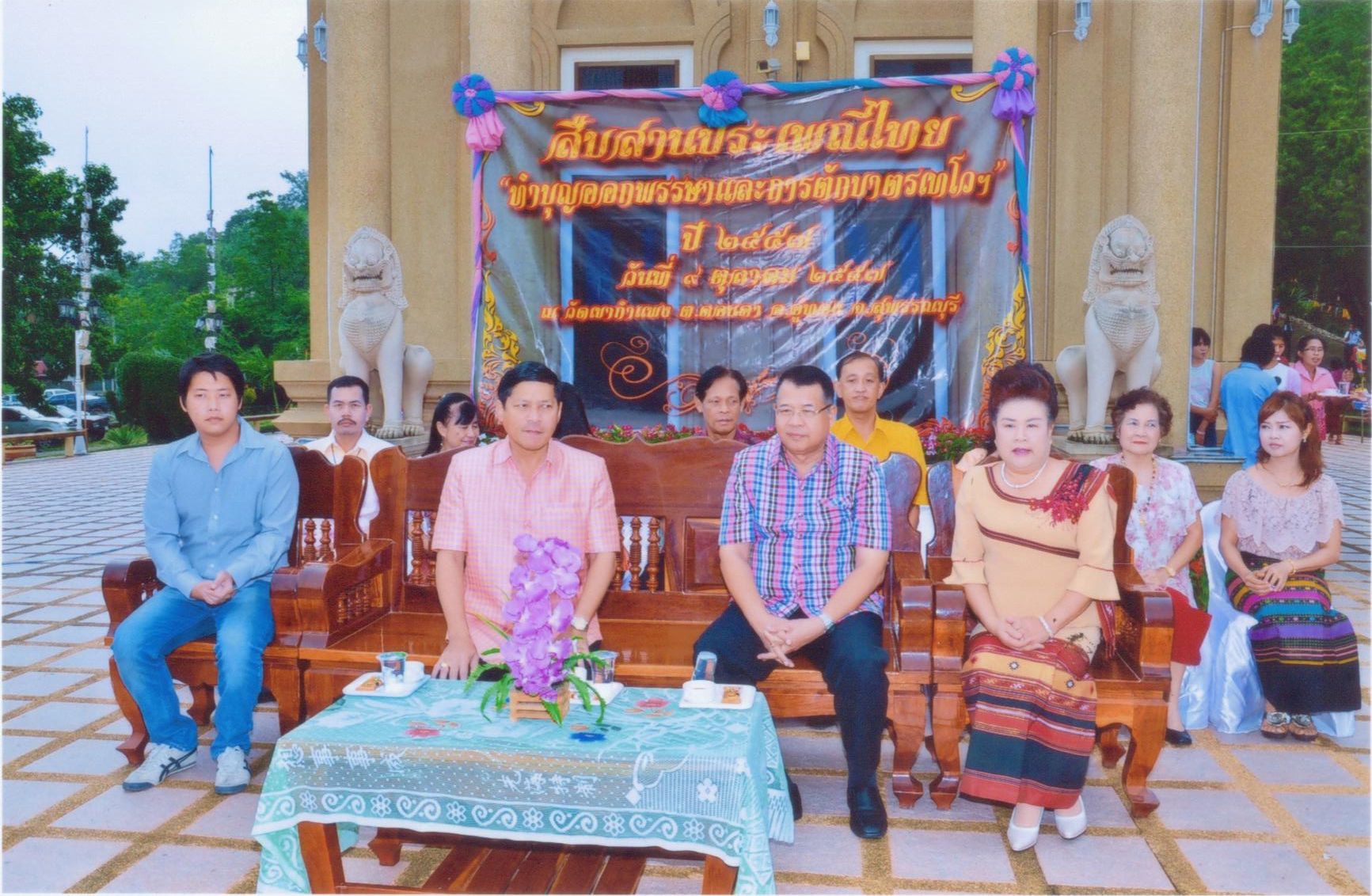 กิจกรรมวันออกพรรษาวัดเขากำแพง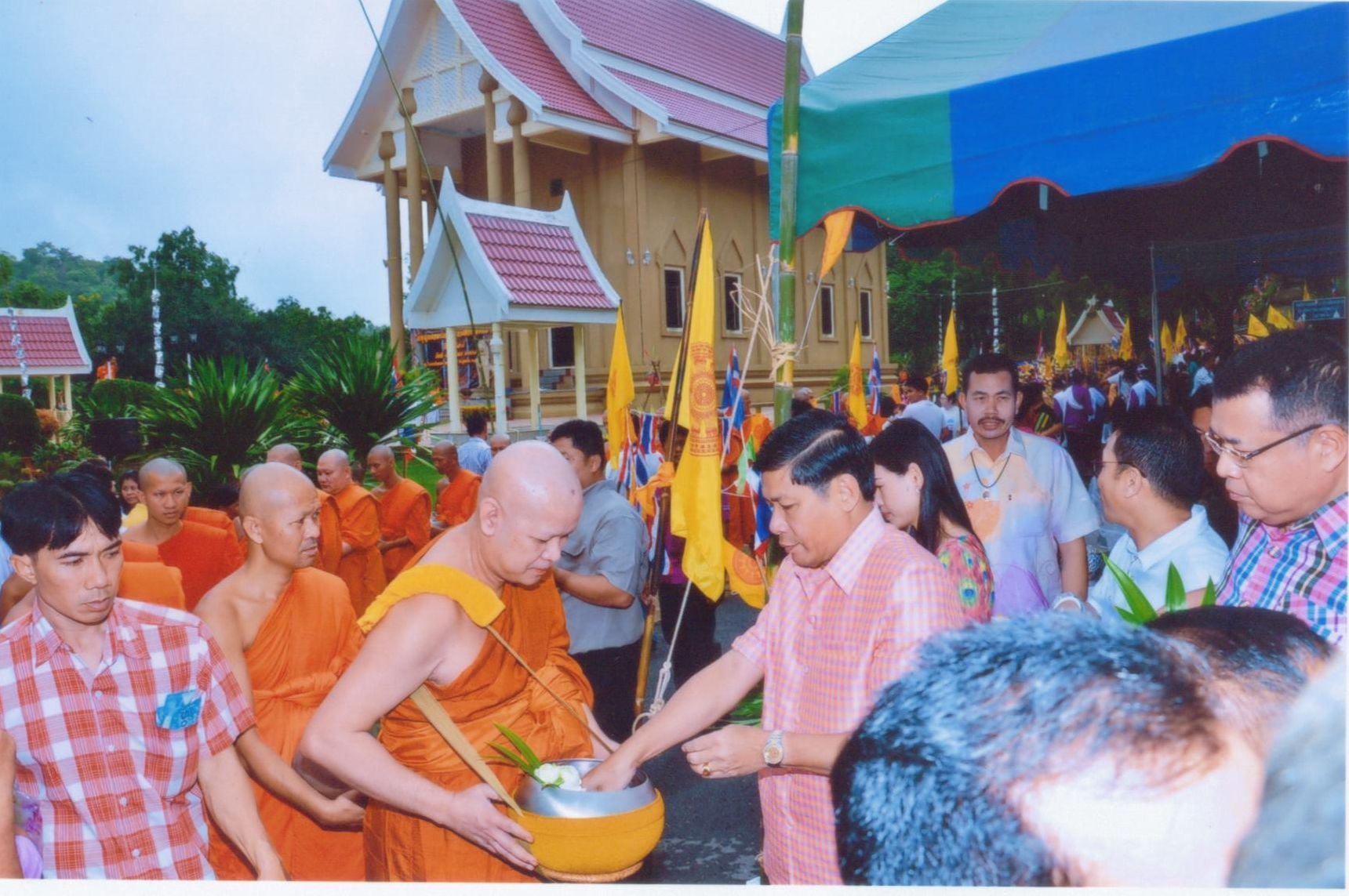 ตักบาตรเทโวโรหณะ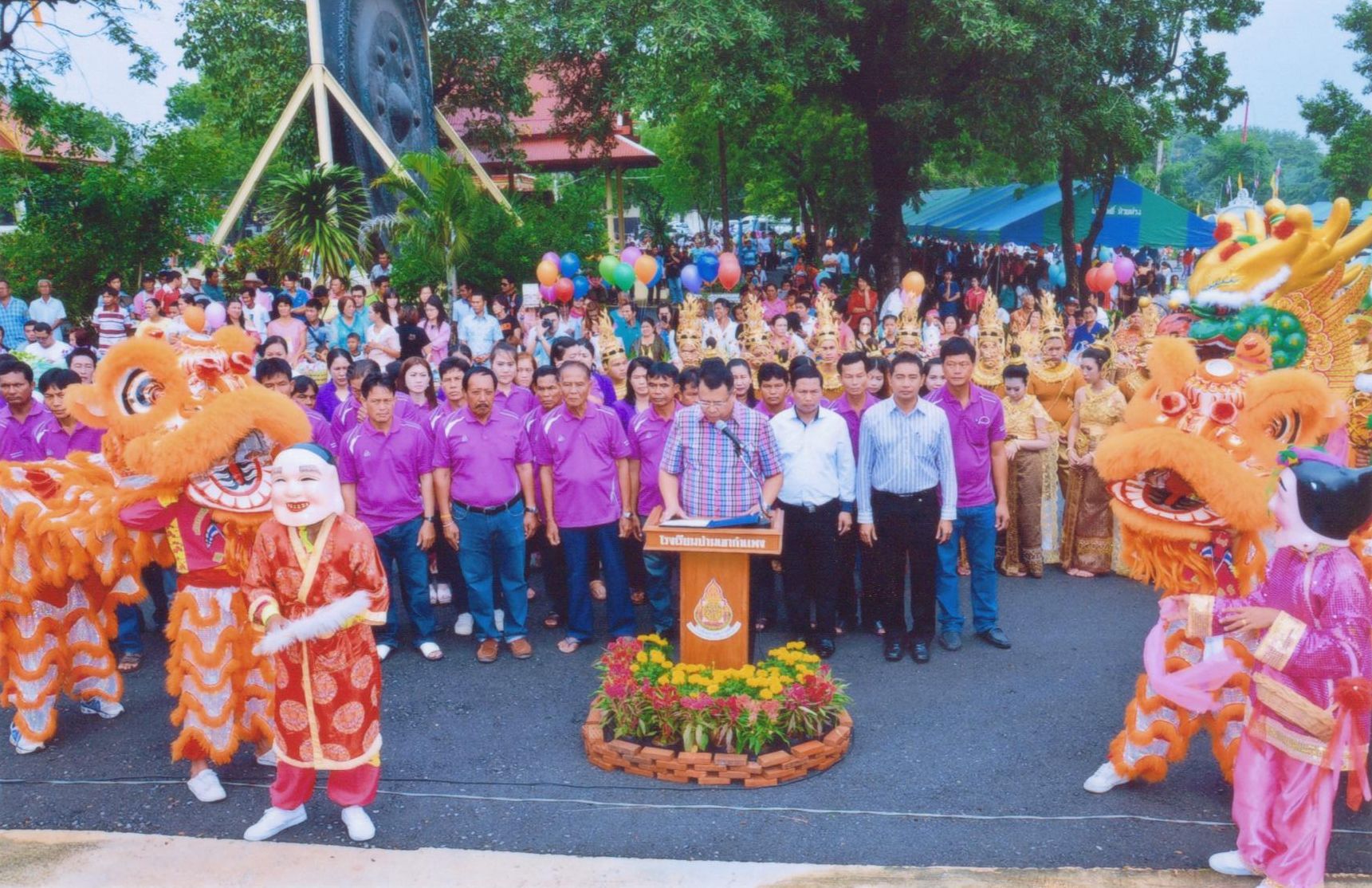 พิธีเปิดกิจกรรมวันออกพรรษา ตักบาตรเทโวโรหณะ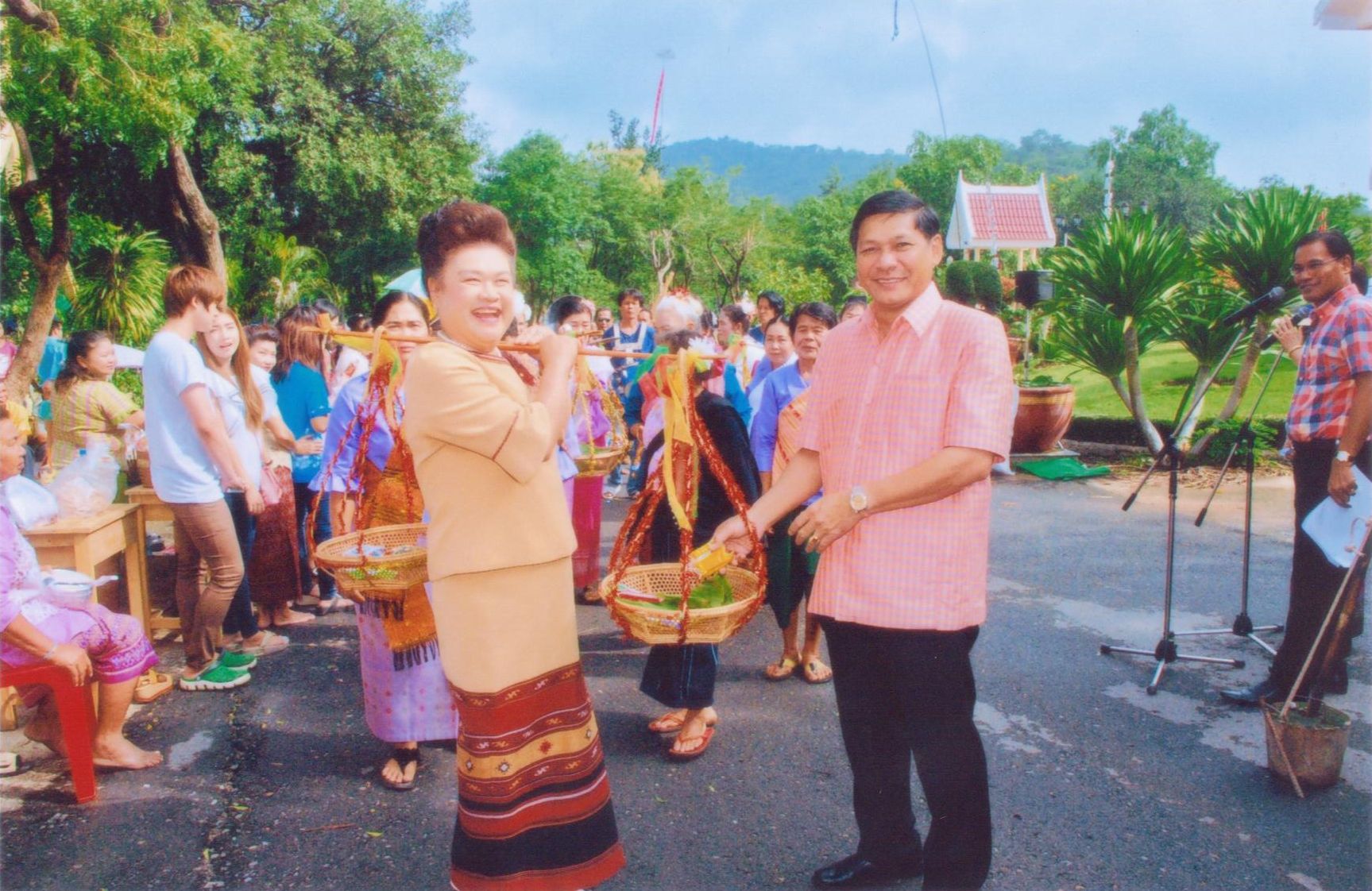 กิจกรรมวันออกพรรษาวัดเขากำแพง